Unit 5 Lesson 8: More Than One WayWU Number Talk: Expressions (Warm up)Student Task StatementFind the value of each expression.Activity Synthesis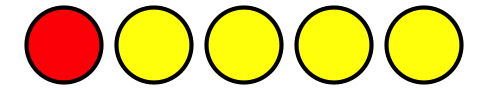 1 Citrus JuiceStudent Task StatementHan squeezed 9 pieces of fruit to make juice.Some of the fruits were satsumas.The rest of the fruits were grapefruits.How many of the fruits were satsumas?Then how many of the fruits were grapefruits?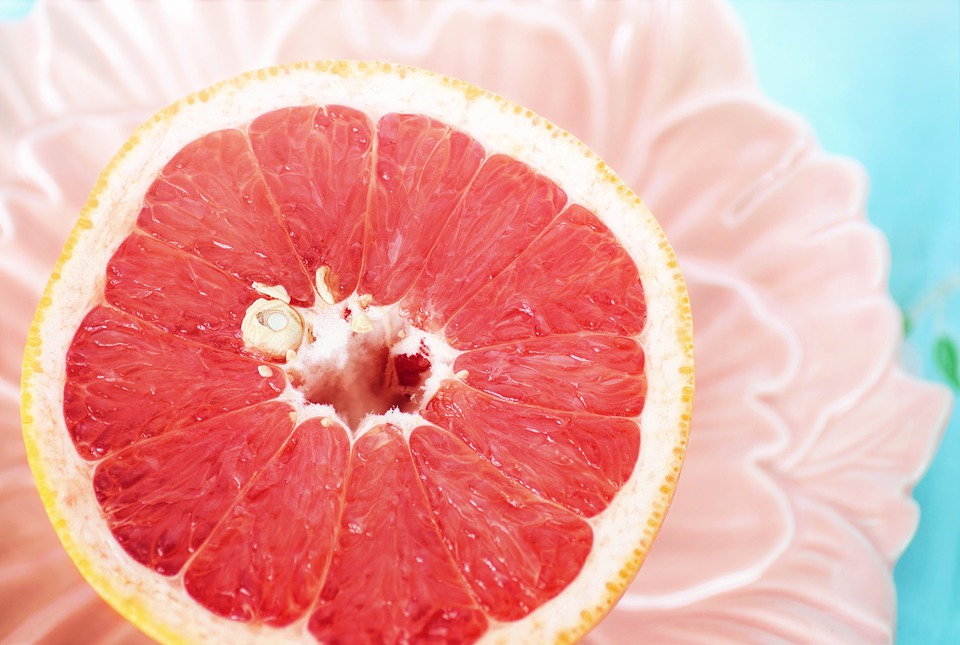 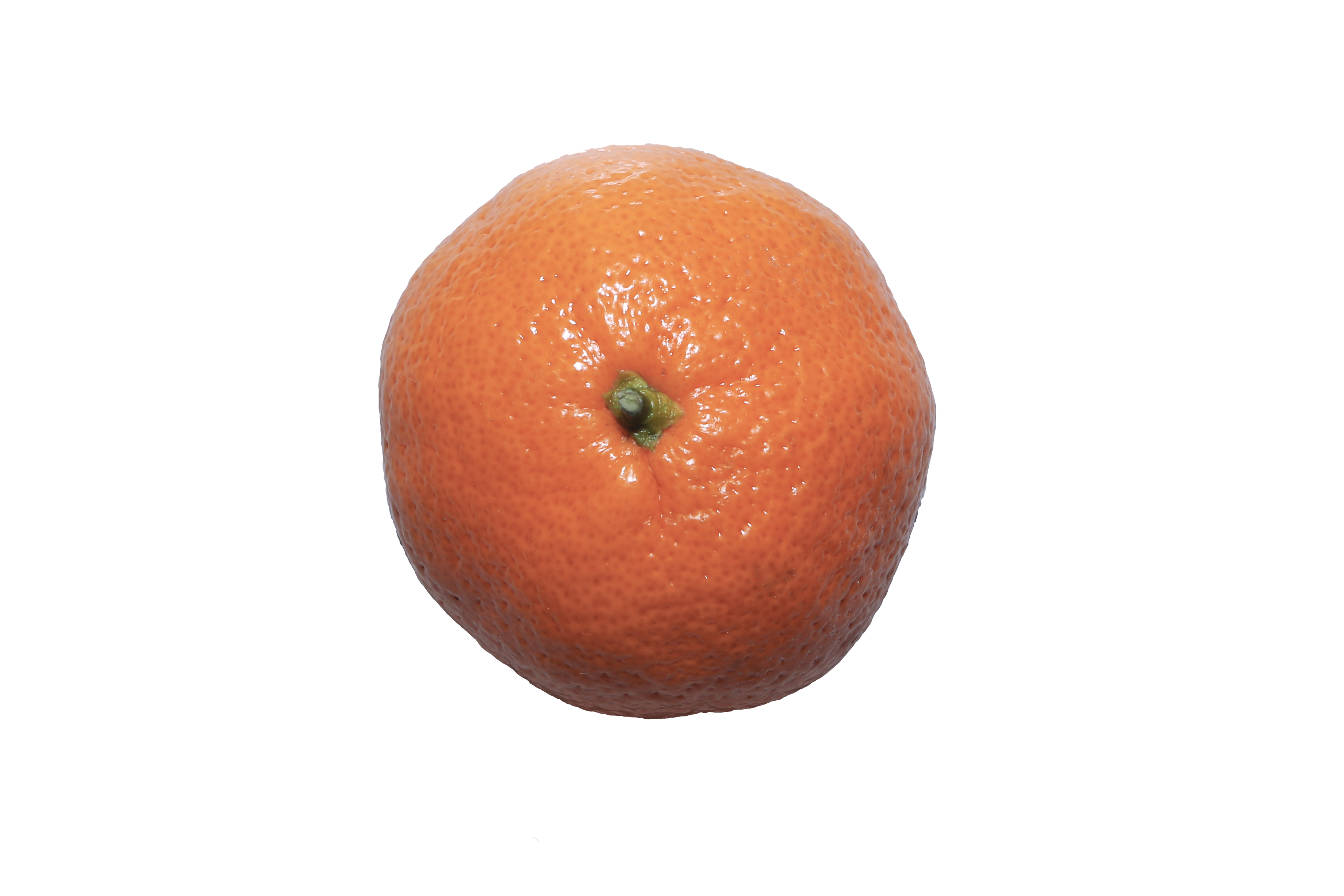 Clare: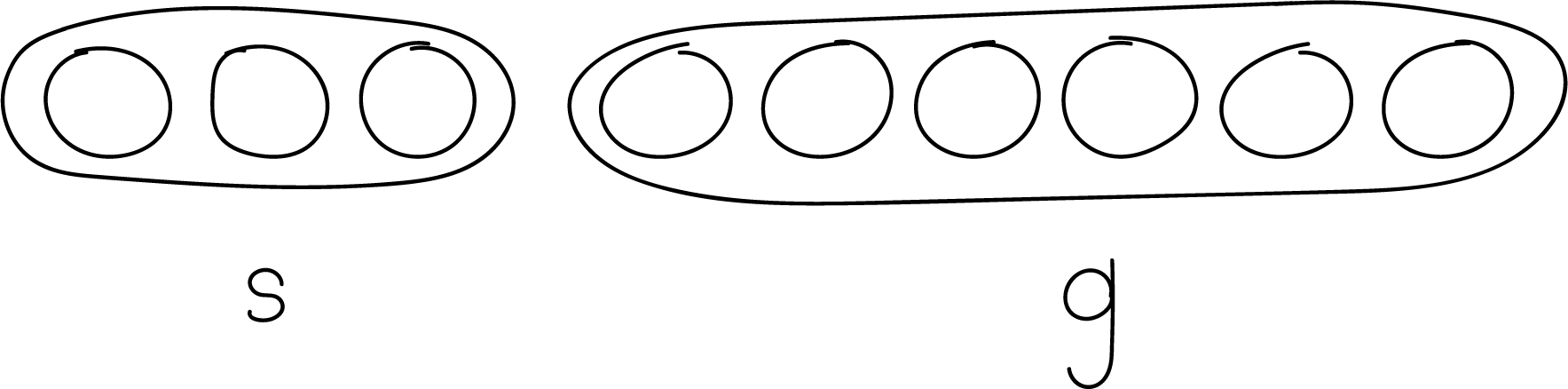 Diego: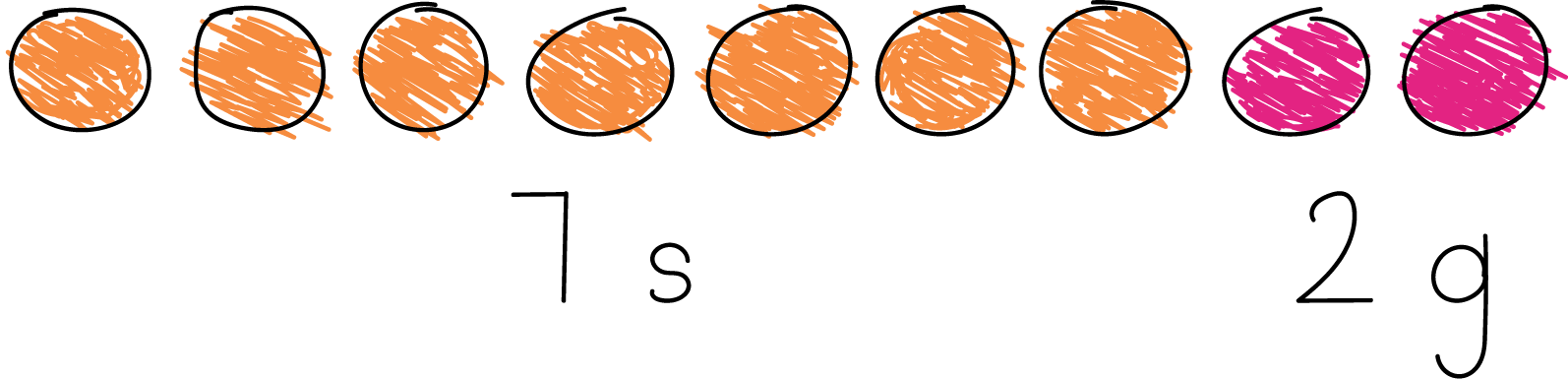 Han squeezed 9 pieces of fruit to make juice.Some of the fruits were satsumas.The rest of the fruits were grapefruits.How many of the fruits were satsumas?Then how many of the fruits were grapefruits?Show your thinking using objects, drawings, numbers, or words.Expression: ____________________________________2 Dates to StuffStudent Task StatementAndre and his older brother have 8 dates.They stuff some of the dates with cheese.They stuff the rest of the dates with almonds.How many of the dates did they stuff with cheese?Then how many of the dates did they stuff with almonds?Expression: _______________________________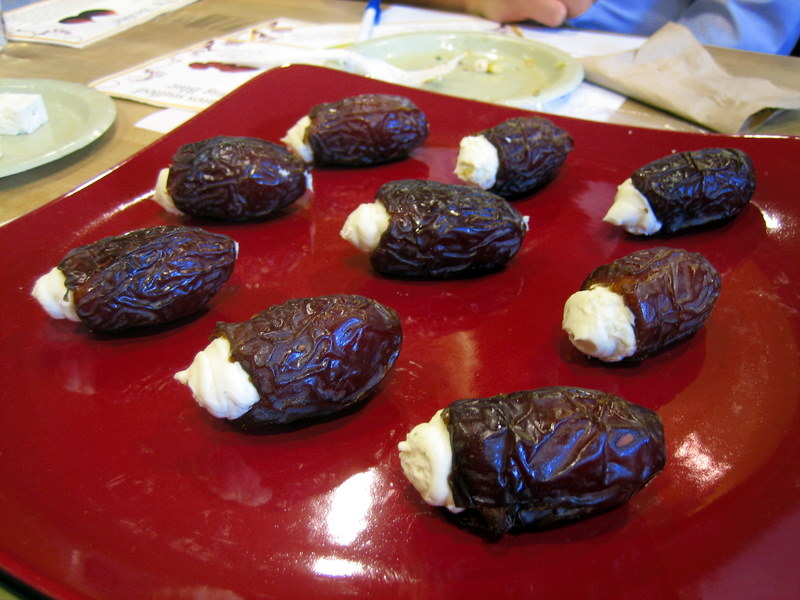 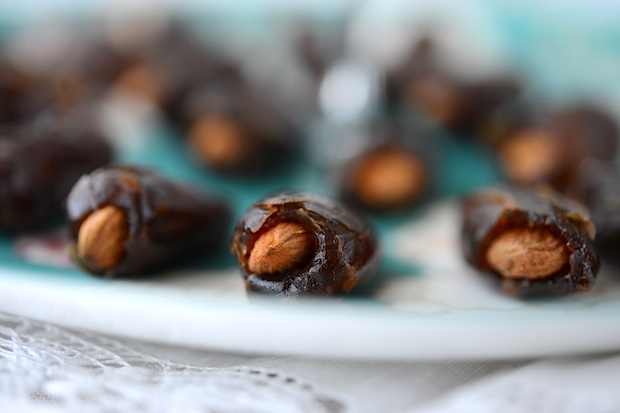 3 Centers: Choice TimeStudent Task StatementChoose a center.What’s Behind My Back?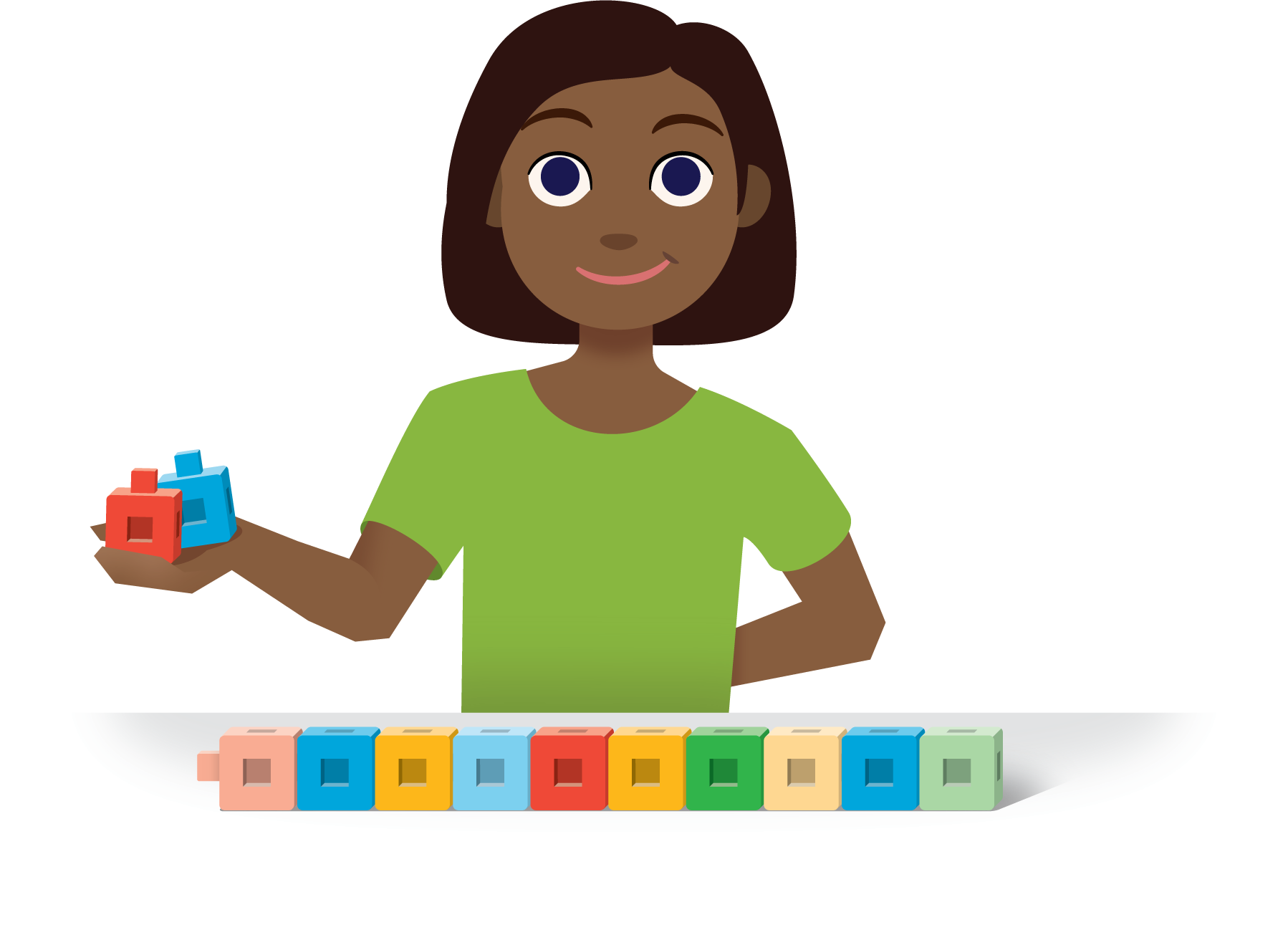 5-frames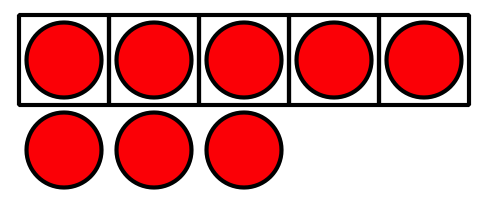 Make or Break Apart Numbers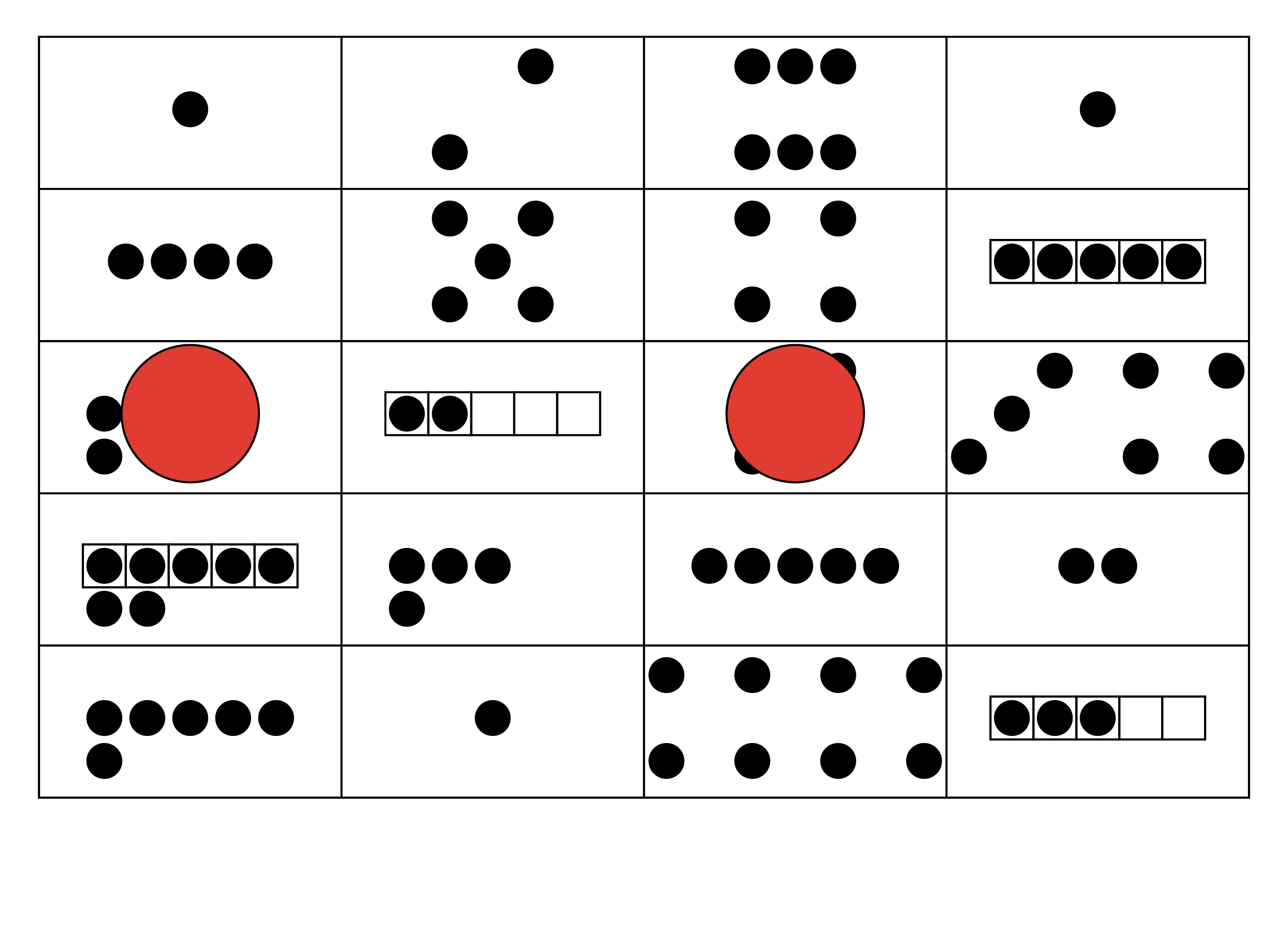 Math Stories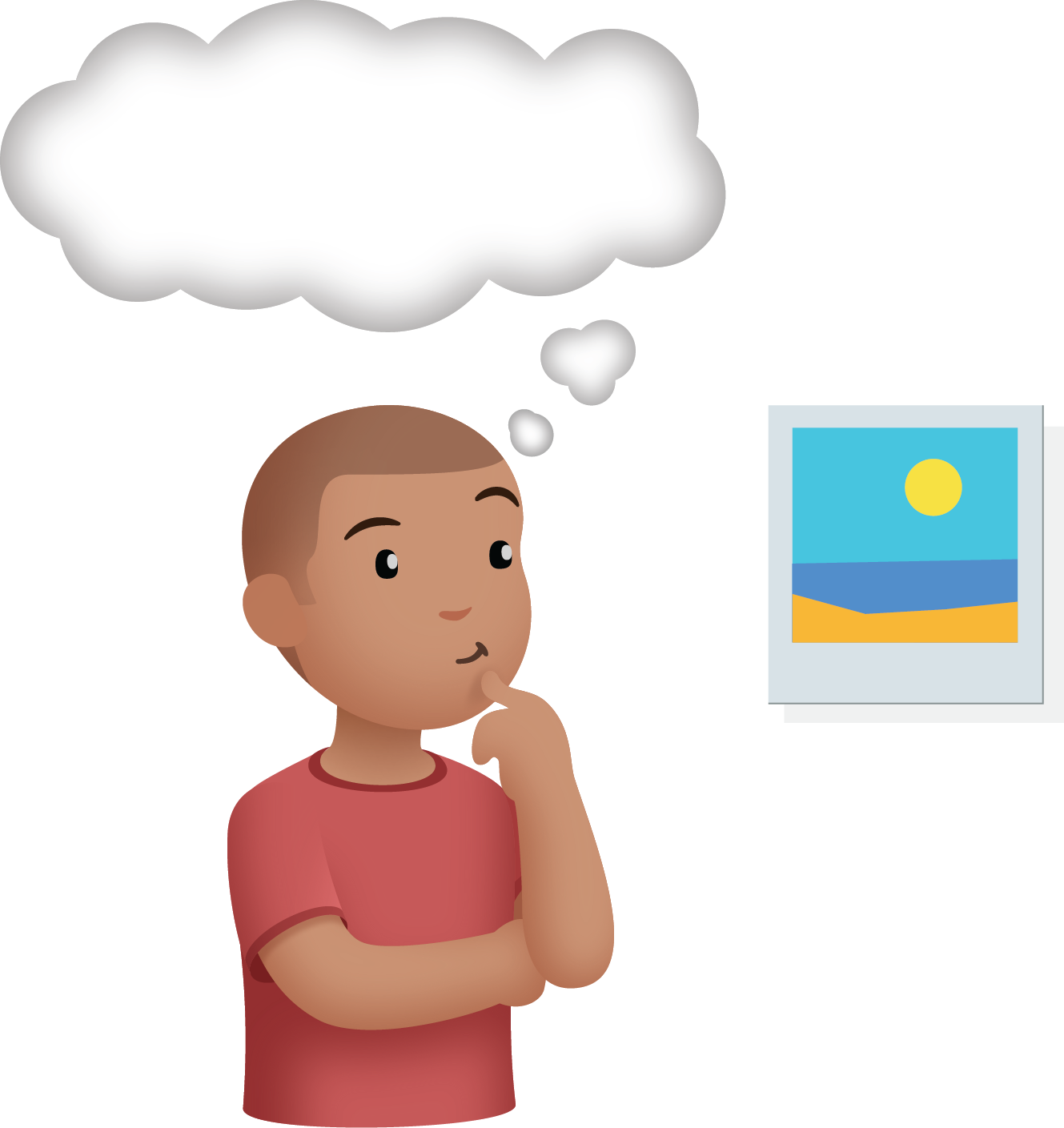 Images for Activity Synthesis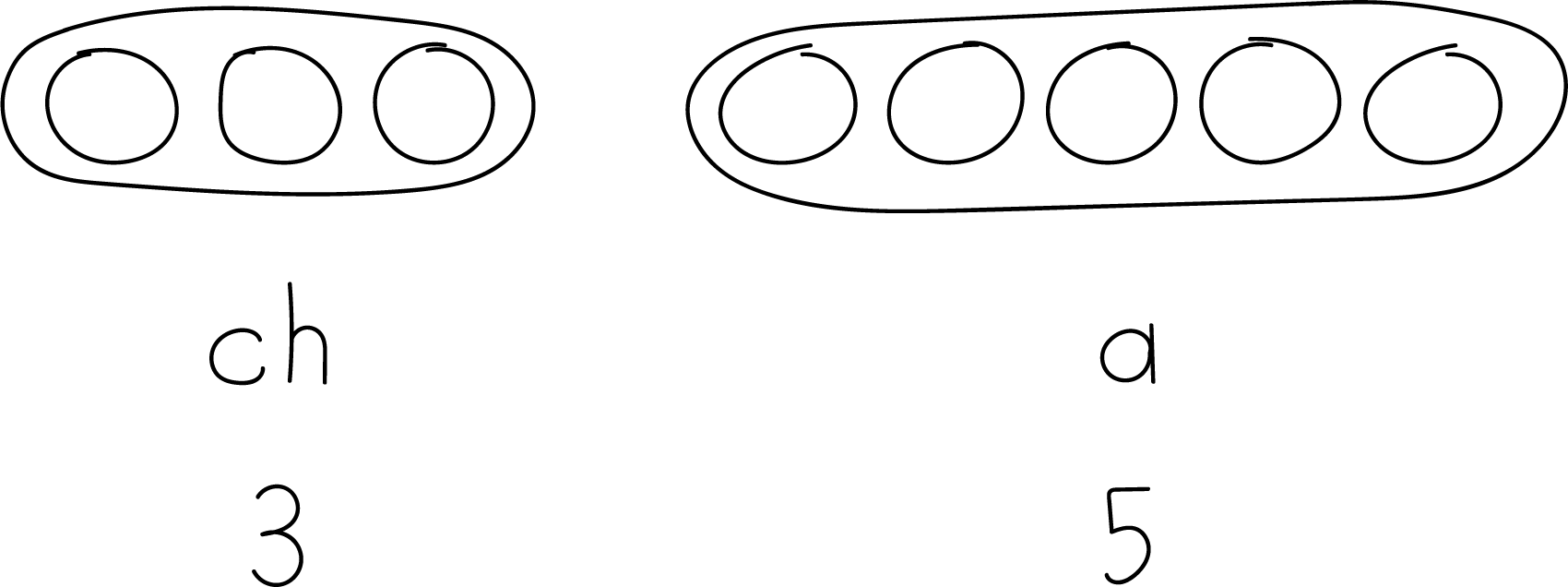 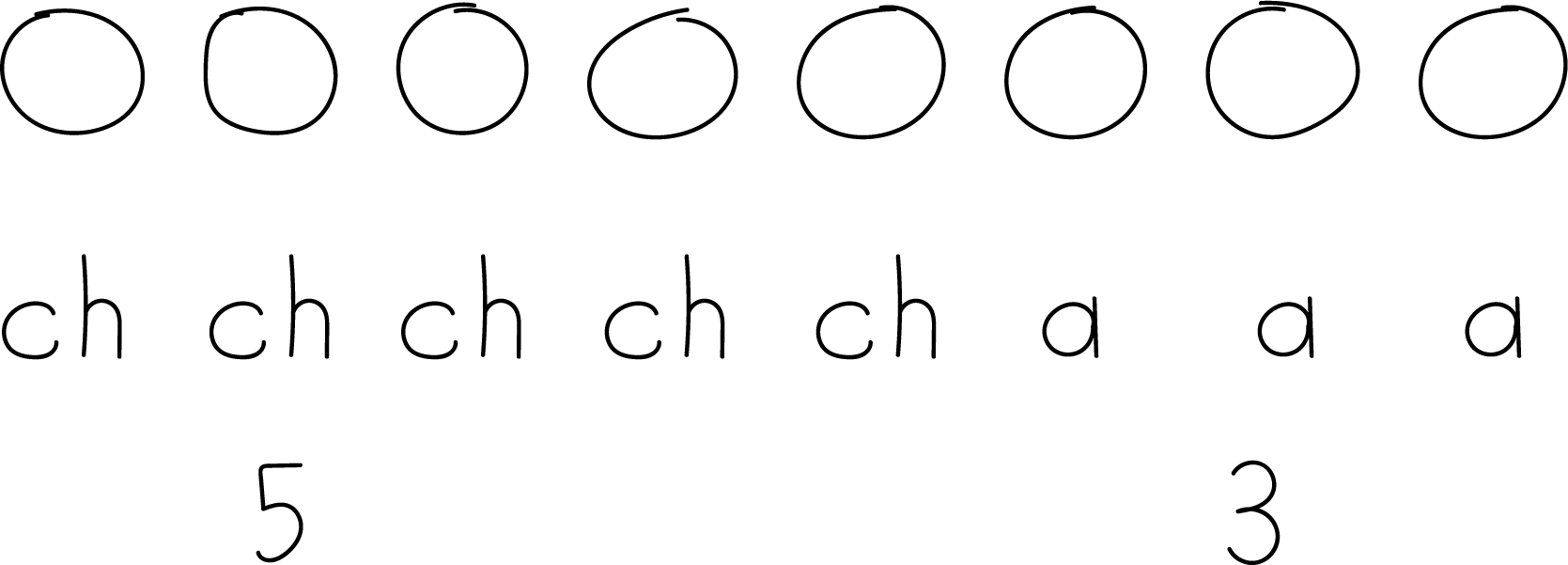 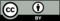 © CC BY 2021 Illustrative Mathematics®